Supplementary Figure 10. Funnel plot showing the association between sarcopenia and mortality for articles that reported (a) hazard ratios and (b) odds ratios (a)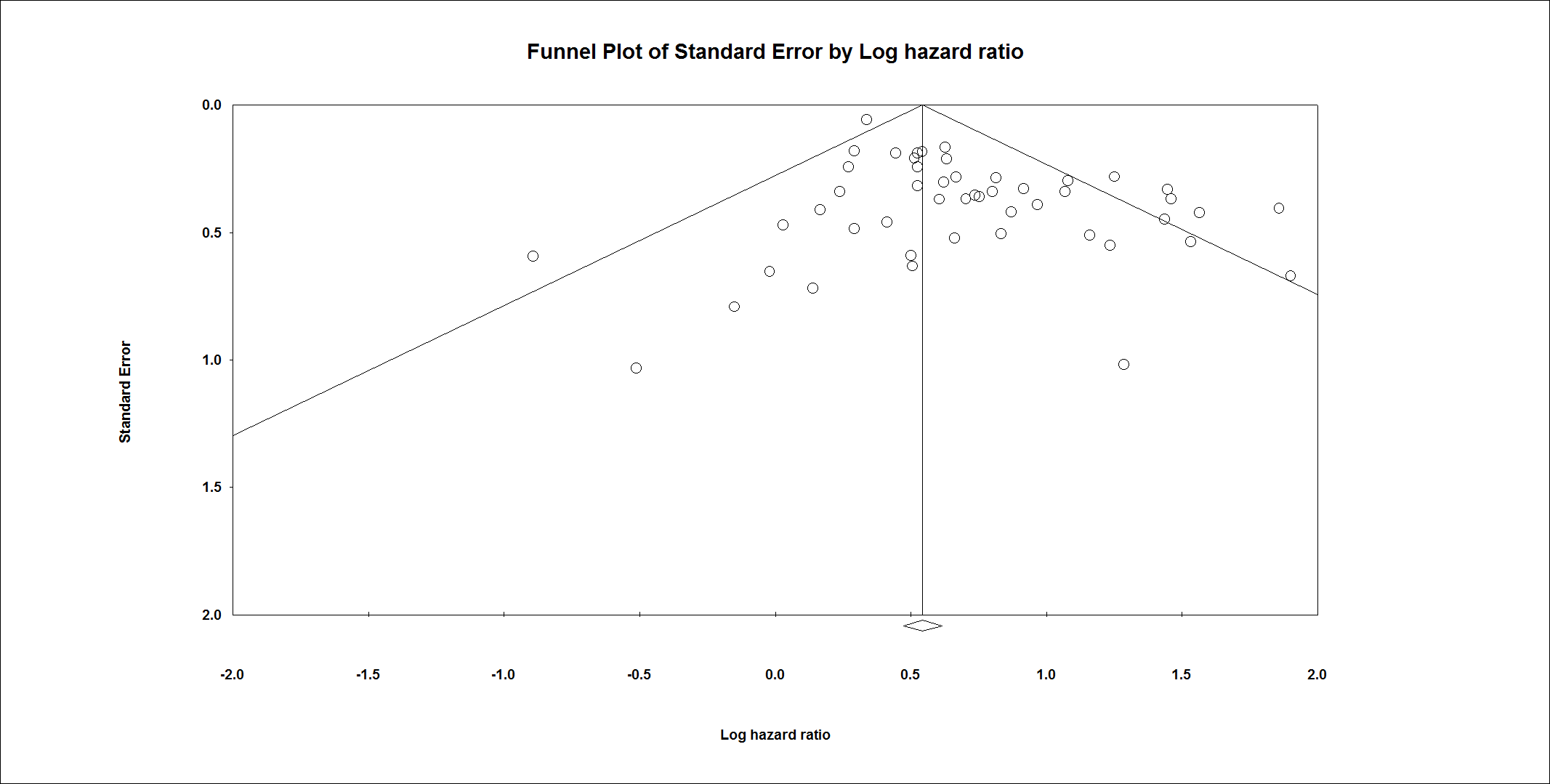 (b)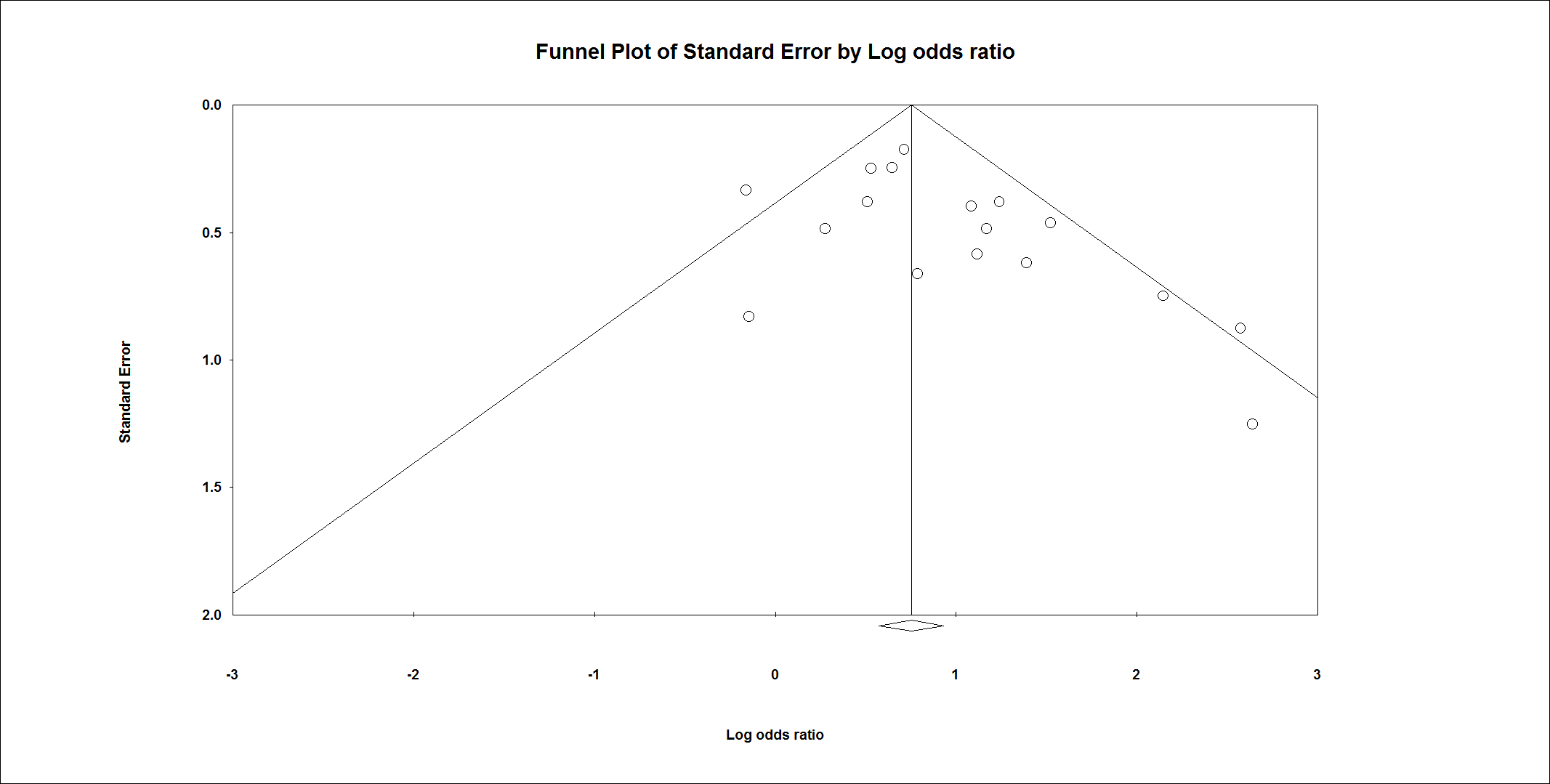 